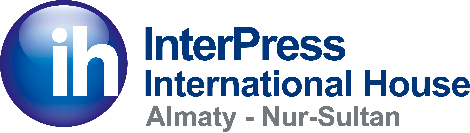 Application FormInterPress International HouseTeacher Training Centre                                                                                Kurmangazy 33050000 AlmatyKazakhstan   Phone: +7 747 980 84 66	             +7 701 365 53 50E-mail:  tt-centre@ihkazakhstan.comPre- CELTA training Please complete this application form in full detailPersonal detailsName/Surname: Contact Mobile phone:Contact home/office phone:Date & Place of birth: Nationality: Present address:Email address:Present occupation:EducationPlease list any relevant educational qualifications you may have.  Include details of degrees, certificates, e.g. when and where they were taken.Teaching ExperiencePlease describe your teaching experience and present teaching situationTeacher Training ExperiencePlease describe your experience of TT if relevantLanguageCircle a number below to indicate your confidence and ability in English: 1=Low 5=HighConfidence 1     2     3     4      5Ability         1     2     3     4     5     										Reasons for wanting to do the Pre-CELTA course:Please outline your reasons for wishing to do this course and how it fits in your future plansTERMS AND CONDITIONSI have read and understood the conditions of the application.Signature __________________________________      Date ______________________________________Your PhotoConditions of ApplicationAcceptance on a course does not mean a place has been reserved for you. A place cannot be reserved until a deposit has been paid. The balance of the full fee must be paid no later than one week before the start of the course. Fees are not transferable.No refunds will be given should you withdraw from the course for any reason.Certificates are issued by InterPress IH based on 100% attendance and are forwarded to your e-mail addresses at the end of the course.It is important to note that the course will be conducted online via the ZOOM learning platform. To participate in the input sessions, you will need to have a registered free Zoom account. You will be provided with the instructions on how to install Zoom and create an account in the system. You will therefore need to have a computer with an internet connection, camera and microphone.   Please note:It is the trainee’s responsibility to provide your own computer equipment with a good internet connection so that you can access the Pre-CELTA course. There is no full or partial reimbursement of the course fee for the Trainees due to technical and/or internet access failure.We look forward to welcoming you to our online Pre-CELTA course.